О создании муниципального казенного учреждения «Централизованная бухгалтерия по ведению учета в сфере образования»В целях организации планирования показателей деятельности, ведения бухгалтерского, статистического и налогового учета муниципальных бюджетных и муниципальных автономных образовательных учреждений, в соответствии со ст. 16 Федерального закона №131-ФЗ «Об общих принципах организации местного самоуправления в РФ», Федеральным законом от 12.01.1996 № 7-ФЗ «О некоммерческих организациях», постановлением администрации города Канска от 29.03.2011 №348 «Об утверждении Порядка создания, реорганизации, изменения типа и ликвидации муниципальных учреждений, а также утверждения уставов муниципальных учреждений и внесения в них изменений», руководствуясь статьями 17, 30 Устава города Канска, ПОСТАНОВЛЯЮ:Создать Муниципальное казенное учреждение «Централизованная бухгалтерия по ведению учета в сфере образования» с 01.01.2013 г.Утвердить Устав Муниципального казенного учреждения «Централизованная бухгалтерия по ведению учета в сфере образования» согласно приложению к настоящему постановлению.Установить местонахождение Муниципального казенного учреждения «Централизованная бухгалтерия по ведению учета в сфере образования»: 663600, Красноярский край, г. Канск, ул. Кобрина, 26. Основными целями деятельности Муниципального казенного учреждения «Централизованная бухгалтерия по ведению учета в сфере образования» являются: организация планирования показателей деятельности, ведения бухгалтерского, статистического и налогового учета муниципальных бюджетных и муниципальных автономных образовательных учреждений на договорных началах, контроль за исполнением бюджетных смет муниципальных казенных учреждений, выполнение планов финансово-хозяйственной деятельности муниципальных бюджетных и муниципальных автономных образовательных учреждений.Органом, осуществляющим функции и полномочия учредителя в отношении Муниципального казенного учреждения «Централизованная бухгалтерия по ведению учета в сфере образования» определить МКУ «Управление образования администрации города Канска». Назначить с момента создания на должность директора Муниципального казенного учреждения «Централизованная бухгалтерия по ведению учета в сфере образования» Фукс Валентину Владимировну. Фукс Валентине Владимировне выступить заявителем при предоставлении документов на государственную регистрацию в Межрайонную ИФНС №8 по Красноярскому краю для осуществления государственной регистрации Муниципального казенного учреждения «Централизованная бухгалтерия по ведению учета в сфере образования» в установленный законом срок.Директору Муниципального казенного учреждения «Централизованная бухгалтерия по ведению учета в сфере образования» подготовить перечень особо ценного движимого и недвижимого имущества, необходимого для деятельности учреждения по согласованию с МКУ «КУМИ г.Канска» для последующего утверждения Учредителем.Недвижимым имуществом, предполагаемым для закрепления за Муниципальным казенным учреждением «Централизованная бухгалтерия по ведению учета в сфере образования», является:- нежилое помещение, находящееся по адресу: 663600, Красноярский край, г. Канск, ул. Кобрина, 26.Установить предельную штатную численность работников Муниципального казенного учреждения «Централизованная бухгалтерия по ведению учета в сфере образования» в количестве 75 штатных единиц. Начальнику Муниципального казенного учреждения «Управление образования администрации города Канска» (А.П. Панов):Заключить срочный трудовой договор с директором Муниципального казенного учреждения «Централизованная бухгалтерия по ведению учета в сфере образования», сроком на 5 лет.Провести организационно-штатные мероприятия по сокращению структурного подразделения – «централизованная бухгалтерия» МКУ «УО администрации г. Канска».Уведомить КГКУ «ЦЗН г. Канска» о сокращении структурного подразделения «централизованная бухгалтерия» МКУ «УО администрации г. Канска».Контроль за исполнением настоящего постановления возложить на заместителя главы города по социальной политике (Н.И.Князева), заместителя главы города по вопросам экономики и инвестициям (Н.В. Кадач) в пределах компетенции.Постановление  вступает в силу со дня подписания.Глава города Канска								Н.Н. Качан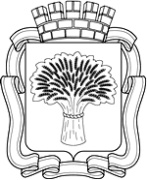 